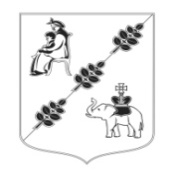 АДМИНИСТРАЦИЯ МУНИЦИПАЛЬНОГО ОБРАЗОВАНИЯКОБРИНСКОГО СЕЛЬСКОГО ПОСЕЛЕНИЯГАТЧИНСКОГО МУНИЦИПАЛЬНОГО РАЙОНАЛЕНИНГРАДСКОЙ ОБЛАСТИПОСТАНОВЛЕНИЕ25 августа  2022 года                                                                                        №259          Для работы в федеральной информационной адресной системе, в целях адресной систематизации объектов недвижимости, расположенных в Кобринском сельском поселении,  руководствуясь п. 21 ч. 1 ст. 14 Федерального закона от 06.10.2003 № 131-ФЗ «Об общих принципах организации местного самоуправления в Российской Федерации», Федеральным законом от 28.12.2013 № 443-ФЗ «О федеральной информационной адресной системе и о внесении изменений в Федеральный закон «Об общих принципах организации местного самоуправления в Российской Федерации», Правилами присвоения, изменения и аннулирования адресов, утвержденными Постановлением Правительства Российской Федерации № 1221 от 19.11.2014, администрация Кобринского сельского поселения                                                     П О С Т А Н О В Л Я Е Т:Присвоить адреса:1.1. элементу планировочной структуры – территории садового некоммерческого товарищества: 188355, Российская Федерация, Ленинградская область, Гатчинский муниципальный район, Кобринское сельское поселение, массив Кобрино, территория СНТ Кооператор.1.2.  элементам улично-дорожной сети:1.2.1. 188355, Российская Федерация, Ленинградская область, Гатчинский муниципальный район, Кобринское сельское поселение, массив Кобрино, территория СНТ Кооператор, улица 1-й квартал;1.2.2. 188355, Российская Федерация, Ленинградская область, Гатчинский муниципальный район, Кобринское сельское поселение, массив Кобрино, территория СНТ Кооператор, улица 2-й квартал.Разместить в государственном адресном реестре сведения согласно пункта 1 настоящего постановления.Опубликовать настоящее постановление в информационном бюллетене «Кобринский вестник» и разместить на официальном сайте Кобринского сельского поселения в  информационно-телекоммуникационной сети «Интернет».Настоящее Постановление вступает в силу с момента его официального опубликования (обнародования).Контроль за исполнением настоящего постановления оставляю за собой.Исполняющий обязанности	главы  администрации			                                           Кобринского сельского поселения                                                      О.А. КвитцауГришечкина-Макова Н.Ю.О присвоении  наименования элементу планировочной структуры массива Кобрино Кобринского сельского поселения Гатчинского муниципального района Ленинградской области и элементам улично-дорожной сети